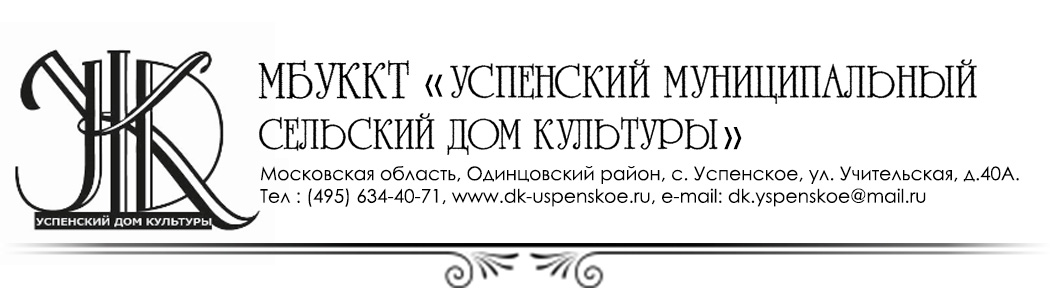 «Утверждаю». Директор МБУККТ                                                                                                       «Успенский муниципальный                                                                                                          сельский Дом культуры»                                                                                               ________________ Борисова Е.А.  Утверждено Приказом № 49   от  « 12 » августа   2021 г. ПОЛОЖЕНИЕ о клубных  формированиях  (бюджетные группы и на платной основе )Муниципального бюджетного учреждения культуры    клубного типа «Успенский муниципальный сельский Дом культуры» (новая редакция)1. Общие положения1.1 Настоящее положение разработано в соответствии с Методическими указаниями по реализации вопросов местного самоуправления в сфере культуры городских и сельских поселений, муниципальных районов, утвержденным приказом Министерства культуры и массовых коммуникаций РФ от 25.05.2006 № 229, Примерным  положением о клубном формировании культурно-досугового учреждения, (Приложение 2 к Решению коллегии Минкультуры РФ от 29.05.2002 № 10 «О некоторых мерах по стимулированию деятельности муниципальных учреждений культуры», Методическими рекомендациями по формированию штатной численности работников государственных (муниципальных) культурно-досуговых учреждений и других организаций культурно-досугового типа с учетом отраслевой специфики, утвержденным приказом Министерства культуры РФ  от 30.12.2015 № 3453 ; Постановлением Администрации Одинцовского городского округа Московской области от 24.12.2020г. №  3515.1.2. Настоящее Положение   регулирует деятельность клубных формирований Муниципального бюджетного учреждения культуры клубного типа «Успенский муниципальный сельский Дом культуры» (далее - Учреждение). 1.3.       Настоящее положение разработано на основании устава Учреждения и утверждено директором Учреждения. 1.4.    В своей деятельности  клубное формирование  руководствуется: -    действующим законодательством Российской Федерации; -    уставом Учреждения;-    положением о клубном формировании, кружке, студии Учреждения; -    локальными нормативными или  распорядительными  актами Учреждения. 1.4.     Клубные формирования  Учреждения - это добровольные объединения  людей, основанное на общности интересов, запросов и потребностей в занятиях любительским художественным творчеством, в совместной творческой деятельности, способствующей развитию дарований его участников, освоению и созданию ими культурных ценностей, а также основанное на единстве стремления людей к получению актуальной информации и прикладных навыков в различных областях общественной жизни, культуры, литературы и искусства,  просветительского, физкультурно- оздоровительного и иного направления, соответствующего основным  принципам и видам деятельности  культурно-досугового учреждения.1.5.      Виды клубных формирований Учреждения: Кружки;Студии ;Секции;Коллективы,Студии любительского художественного  творчества,Любительские объединения ; Клубы по интересам, а также другие клубные формирования творческого, просветительского и иного направления, в соответствии с основными (дополнительными) видами деятельности Учреждения, согласно Устава. 1.5.Организация деятельности клубных формирований, по типам, а также объемы работ по организации и проведению культурно-досуговых , культурно-массовых , спортивных и физкультурно-оздоровительных мероприятий различных направлений и тематик определяются  муниципальным заданием.1.6.    Клубные формирования  Учреждения в рамках своей деятельности: - организуют систематические регулярные  занятия в формах и видах, характерных для данных клубных формирований (занятия, репетиции,  заседания); - проводят творческие отчеты о результатах своей деятельности (концерты, выставки, конкурсы, фестивали,  турниры, показательные выступления и открытые уроки, мастер-классы и т.п.) не реже 2-х раз в год; - принимают участие в муниципальных, окружных, региональных, общероссийских и международных фестивалях, смотрах, конкурсах, выставках , турнирах и т.п.; -- участвуют в  общих программах, акциях, мероприятиях, проводимых Учреждением (в помещениях Дома культуры «Успенский» или на выездных площадках): концертах, праздниках, выставках, игровых программах, репетициях и т.д., которые являются частью деятельности клубных формирований и обязательны для всех их участников;-  используют другие формы творческой, спортивно-оздоровительной  работы и участия в культурной и общественной жизни  Учреждения.1.7.  В случае проведения в Учреждении социально-значимых мероприятий городского, районного, областного уровней (юбилей организаций и учреждений, чествование ветеранов, тематические вечера, концерты, праздники, игровые программы и пр.) занятия в клубных формированиях, могут быть перенесены на другое время или отменены по согласованию с Руководителем Учреждения, либо  художественного руководителя. 1.8.    Численность и наполняемость клубных формирований определяется в соответствии с "Примерным положением о клубном формировании культурно – досугового учреждения". (Приложение 1)2.    Организация деятельности клубного  формирования2.1. Клубные формирования создаются, реорганизуются и ликвидируются на основании приказа  директора Учреждения. 2.2. .Клубные формирования могут осуществлять свою деятельность:- за счет бюджетного финансирования (на основании социально - творческого заказа и договора с руководителем) культурно - досугового учреждения;- за счет имеющихся на эти цели специальных средств культурно - досугового учреждения;- по принципу частичной самоокупаемости, с использованием средств базового культурно - досугового учреждения, других учредителей, участников клубного формирования (членские взносы), а также за счет средств, полученных от собственной деятельности;- по принципу полной самоокупаемости, с использованием средств участников клубного формирования (членских взносов), а также средств, полученных от собственной деятельности, и иных средств;- за счет средств, полученных от оказания  платных услуг  и иной при носящей доход деятельности2.3.Руководитель клубного формирования составляет перспективные и текущие планы деятельности клубного формирования, ведет журнал учета работы клубного формирования (Приложение 2), а также другую документацию в соответствии с уставом культурно - досугового учреждения, правилами внутреннего трудового распорядка, трудовым договором с руководителем культурно - досугового учреждения и положением о клубном формировании. 2.4. .Порядок ведения документации о работе клубного формирования, условия членства (участия) в клубном формировании, права и обязанности его членов (участников) определяются его положением. 2.5.Руководитель клубного формирования обязан: -  Проводить занятия в дни и часы, установленные расписанием платных и бесплатных   кружков . - Обеспечить безопасность занятий. Провести инструктаж по технике безопасности, безопасности творческого процесса с членами клубных формирований.    -  При подготовке массовых мероприятий проводить дополнительные занятия и репетиции в дни и часы, согласованные с директором  Учреждения. - Вести журнал учета работы, посещаемости клубного формирования; табеля посещаемости платных кружков .- Руководитель клубного формирования вправе ходатайствовать об отчислении участников коллективов за грубые нарушения дисциплины, нарушение условий оплаты занятий (в платных кружках ), по причинам психологической несовместимости. 2.6. Творческо-организационная, спортивно- организационная и познавательная деятельность  работа в клубных формированиях должна предусматривать: - проведение учебных занятий, репетиций, организацию выставок,  турниров, соревнований, концертов  и спектаклей;- мероприятия по созданию в коллективах творческой атмосферы; добросовестное выполнение участниками поручений, воспитание бережного отношения к имуществу коллектива учреждения;- накопление методических материалов, а также материалов, отражающих историю развития коллектива (планы, дневники, отчеты, альбомы, эскизы, макеты, программы, афиши, рекламы, буклеты и т.д.) и творческой работы.- проведение занятий,  как групповых, так и индивидуальных с отдельными представителями клубных формирований;  репетиций, организацию выставок, выступлений с концертами и отдельными концертными номерами; - выступление в концертных программах Учреждения, а также в городских, в выездных мероприятиях, согласно плану работы Учреждения; - комплекс мероприятий по созданию в коллективе творческой атмосферы; - добросовестное выполнение участниками поручений, формирование бережного отношения к имуществу Учреждения; - разъяснительную работу по соблюдению правил противопожарной безопасности, культуре поведения в Учреждении; - проведение не реже одного раза в квартал,  и в конце года общего собрания участников коллективов  с подведением итогов творческой работы участников  в присутствии руководителя Учреждения с подведением итогов творческой работы, спортивно-оздоровительной  , спортивно-досуговой и иной деятельности клубного формирования.2.7. Занятия во всех клубных формированиях проводятся  в зависимости от возраста участников, 2-3  учебных часов в неделю (академический час - 45 минут; перерыв-15 минут); при этом:- для дошкольников   4-6 лет- 35 минут; дошкольный и младший школьный возраст-30-45 минут; средний   и старший школьный возраст, взрослые – от 45 минут2.8.  При совпадении дней занятий с праздничными (нерабочими) днями, занятия в клубных формированиях, отменяются или могут быть перенесены на другое время по согласованию с администрацией Учреждения. 2.9. На занятия в клубном формировании, кружке дети до 12 лет должны приходить строго в сопровождении взрослых- родителей (законных представителей). С момента начала  занятий и до окончания занятий (с передачей ребёнка руководителем клубного формирования, непосредственно родителю (законному представителю) ответственность за ребёнка несёт руководитель клубного формирования. Присутствие родителей на занятиях согласовывается с руководителем клубного формирования. 2.10. Если занятия в клубном формировании предполагают наличие физических нагрузок, родители ребенка обязаны предупредить руководителя клубного формирования (указать в заявлении о приёме) о наличии хронических заболеваний с целью оказания, при необходимости, экстренной помощи  и представить медицинскую  справку об отсутствии противопоказаний для занятий в клубном формировании, связанных с физическими нагрузками 2.11.  За безопасность занятий, безопасность и состояние здоровья членов клубных формирований  во время занятий ответственность несёт руководитель клубного формирования, кружка. Ответственность за проведение инструктажей по безопасности творческого процесса возлагается на руководителей клубных формирований и является обязательным условием при организации занятий. 2.12 По согласованию с руководителем Клубного учреждения клубные формирования могут оказывать платные услуги, как-то: спектакли, концерты, представления, выставки и т.д., помимо основного плана работы клубного учреждения, при условии, что сборы от реализации платных услуг будут использованы на приобретение костюмов, реквизита, приобретение методических пособий, а также на поощрение участников и руководителей клубных формирований. 2.13. За вклад в совершенствование и развитие творческой деятельности, организационную и воспитательную работу участники и руководители клубных формирований могут быть представлены к различным видам поощрения, а именно: грамота,  почетный знак, другие отличия - на основании ходатайства директора Учреждения, а также  на основании соответствующих документов органов власти. 2.14.За достигнутые успехи в различных жанрах творчества клубные формирования художественной направленности могут быть представлены к званию "народный" (образцовый) коллектив.2.15. При возникновении форс- мажорных обстоятельств по согласованию с директором Учреждения руководитель  может перейти на дистанционную (удаленную) форму работы, проводить занятия в онлайн-режиме, демонстрировать видео-занятия, мастер-классы.3. Руководство клубным формированием и контроль за его деятельностью3.1.Общее руководство и контроль за деятельностью клубного формирования осуществляет директор  учреждения. Для обеспечения деятельности клубного формирования директор создает необходимые условия, утверждает планы работы, программы, сметы доходов и расходов.3.2.Непосредственное руководство клубным формированием осуществляет руководитель коллектива, кружка (секции), любительского объединения, клуба по интересам и т.д.3.3.Руководитель клубного формирования:- составляет годовой план организационно - творческой работы, который представляется руководителю клубного учреждения (правления) на утверждение;- ведет в коллективе регулярную творческую, просветительскую, спортивно-оздоровительную   и воспитательную работу на основе утвержденного плана;- формирует программу деятельности клубного учреждения;- представляет руководителю клубного учреждения (правления) годовой отчет о деятельности коллектива.3.4.Клубные формирования  на бюджетной основе начинают свою работу на основании приказа директора Учреждения и действуют на период с 01 января  по  31   декабря текущего года.   3.5.В соответствии с творческим сезоном культурно-досугового Учреждения с 01  сентября   по  31 августа текущего года также могут формироваться Клубные формирования  на  бесплатной основе на основании соответствующих программ и планов работ на основании приказа директора Учреждения.3.6. Клубные формирования на платной основе начинают свою работу на основании приказа директора Учреждения и действуют на период с 01  сентября   по  31 мая текущего года, или в соответствии со сроками программ- на сроки программ по платным кружкам.  3.7.Клубные формирования работают в соответствии с графиком занятий, утверждённым директором Учреждения. 3.8. Руководитель клубного формирования (бюджетные группы) предоставляет:-    план работы на текущий  год до 25 ноября  ежегодно;-    журнал учёта работы клубного формирования  до 20 числа ежемесячно; -   сметы расходов на приобретение расходных материалов, инвентаря, иного оборудования  и пошив костюмов с эскизами для осуществления плана работы кружков; репертуарного плана, по мере необходимости, согласно условиям составления плана формирования бюджета Учреждения; - списки участников клубного формирования ежемесячно. 3.8. Руководитель клубного формирования ( платные группы) предоставляет :-  программу платного кружка на творческий сезон;- табель посещения кружков  до 25 числа ежемесячно;- журнал учёта работы клубного формирования  -  акты выполненных работ по платным кружкам  ежемесячно.3.5. Руководитель клубного формирования (бюджетные  и платные группы) обязан : -  ознакомить членов клубного формирования с Правилами приема, с Правилами   посещения Муниципального бюджетного учреждения культуры клубного типа «Успенский муниципальный  сельский Дом культуры» ;  - своевременно сообщать руководителю учреждения обо всех изменениях в составе клубного формирования; -   вести в коллективе регулярную творческую, спортивно-оздоровительную, учебно-воспитательную работу на основе утверждённого плана; -   представляет руководителю учреждения полугодовой и годовой отчёты о деятельности коллектива до 15 июня и до 1 декабря текущего года  соответственно; -   предоставляет копии грамот, дипломов, полученных по результатам участия в конкурсах , турнирах.,  состязаниях, фестивалях– не позднее 10 дней со дня получения. -  несёт ответственность  за имущество в кабинетах при проведении занятий, костюмный фонд, бутафорию, за сохранность имущества Учреждения, а также за содержание деятельности клубного формирования.4.  Льготы при оказании платных услуг4.1. Категории граждан, имеющих право на льготу по оплате за предоставление платных услуг:- дети из многодетных семей (семьи, имеющие троих и более детей); -дети-сироты; -дети, оставшиеся без попечения родителей; -дети, находящиеся под опекой (попечительством); - дети инвалиды.4.2 Льгота  по платному  кружку  для детей из многодетных  семей предоставляется только в одном кружке  (50 % (пятьдесят процентов )- скидка от оплаты за предоставление платных услуг  ).4.3. Количество льготных мест в платных кружках  не может быть более 10 % (десяти процентов ) от общего количества  мест  в кружке, а именно:при численности в кружке 10-12 человек-1 ребенок ;при численности в кружке 15 человек и выше -2 ребенка. 4.4. Дети из многодетных семей (семьи, имеющие троих и более детей); дети-сироты; дети, оставшиеся без попечения родителей; дети, находящиеся под опекой (попечительством); дети инвалиды имеют приоритетное право на зачисление в группы (кружки), секции по основному виду деятельности, но не более чем в два таких клубных формирования. 4.5. Льготы носят заявительный характер и предоставляются лицам постоянно зарегистрированным и проживающим на территории Одинцовского городского округа Московской области при  представлении необходимых подтверждающих документов. 4.6. При отсутствии мест в группах (кружках), секциях по основному виду деятельности лица, имеющие право на приоритетное зачисление,  могут быть зачислены  в  платные клубные формирования с предоставлением льгот в размере 50 процентов в соответствии с приказом Руководителя Учреждения.4.7. Руководитель учреждения оставляет за собой право вводить дополнительные категории юридических и физических лиц, которым устанавливаются льготы по оплате за предоставление платных услуг на основании приказа.5.ПРАВИЛА ВЕДЕНИЯ ЖУРНАЛА, ТАБЕЛЯ  ПОСЕЩАЕМОСТИ ПЛАТНЫХ КРУЖКОВ5.1. Журнал является основным документом учета всей работы клубного формирования. (Приложение 2) 5.2. Журнал, табель (для платных кружков)  ведется лично Руководителем  формирования. Отметки в журнале, табеле  производятся регулярно на каждом занятии.5.3. Заполнение всех граф журнала обязательно.5.4. В графах "Заметки " после каждой записи должны быть росписи руководителя клубного формирования.5.5. Посещаемость занятий формирования отмечается следующими условными обозначениями:         Присутствовал на занятиях      «+», « », «✔»         Отсутствовал по уважительной причине:         По просьбе родителей               «п»         Болен                                           «б»         Отсутствует                               «Н»     Заполнение графы отсутствующих на занятиях производится после выяснения причины отсутствия.5. 6. Помарки и перечеркивания написанного текста в журнале, табеле  не разрешаются.5.7. Журнал, табель (для платных кружков)  хранятся в администрации клубного учреждения, как документ строгой отчетности. Приложение 1Нормы наполняемости участниками коллективов в УчрежденияхПриложение 2УЧЕТ ПОСЕЩАЕМОСТИ ЗА _________ месяц 20___ г.Журнал посещаемости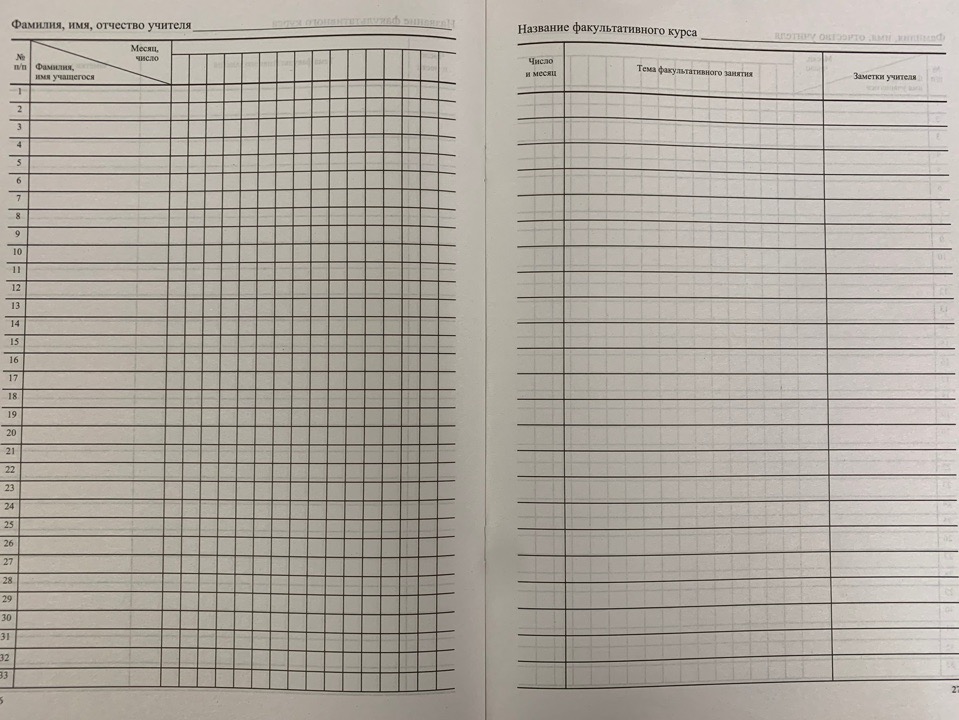 Типы коллективовНормы наполняемости участниками коллективов в УчрежденияхНормы наполняемости участниками коллективов в УчрежденияхНормы наполняемости участниками коллективов в УчрежденияхНормы наполняемости участниками коллективов в УчрежденияхТипы коллективовНа региональном уровнеНа окружном и районном уровняхНа муниципальном городском уровнеНа уровне сельских поселенийХудожественно-творческие15 - 4516 - 2516 – 2010 – 16Творческо-прикладные15 - 3018 - 2012 – 188 – 12Спортивно-оздоровительные20 - 3025 - 3020 – 2510 – 20Культурно-просветительские15 - 2015 - 1812 – 1510 – 12Технического творчества15 - 2515 - 2012 – 1510 – 12